National Curriculum Recognise that living things produce offspring of the same kind, but normally offspring vary and are not identical to their parents. Working ScientificallyRecording data and results of increasing complexity using scientific diagrams and labels, classification keys, tables, scatter graphs, bar and line graphsReporting and presenting findings from enquiries, including conclusions, causal relationships and explanations of and degree of trust in results, in oral and written forms such as displays and other presentationsIdentifying scientific evidence that has been used to support or refute ideas or arguments.Key scientific concepts: Understand how living things produce offspring of the same kind, but these offspring vary and are not identical to their parents or each otherKnow that some things, such as skills, talents or behaviors, are not passed from a parent to its offspring genetically and must be learnedContext: Facts we learn about Viola: She has a twin brother called Sebastian who she believes drowned in the shipwreck she herself survived. The Captain helps her to disguise herself as a young man called 'Cesario' and get a job in Orsino's house. She is resilient and resourceful. In Twelfth Night, identical twins provide the basis for foils, doubles, misprised identity, and gender confusion. Lesson 1: To identify inherited and non-inherited traits.Watch the video- create a table of inherited and non-inherited traits. (Activity 1)Collect information from peers on their traits. (Activity 2 (a) Use this data to create a bar graph. (Activity 2b)Analysis the data- what have you learnt about your class? Write a short summary about your findings. Answer the question. Lesson 2: To examine characteristics inherited by offspring Look at pictures of celebrities and their children. Can you identify what they have inherited? (Activity 3) discuss what has been inherited. Complete royal family inherited traits. (Activity 4)Non inherited traits- how could the twins be different? (Activity 5) Share your findings. Lesson 3: To investigate my inherited and non-inherited traitsClass (in pairs) to look in the mirror and discuss inherited traitsCreate a brace map with a peer. (Activity 6)Chn to write a list of individual non-inherited traits (skills, talents and behaviors) and compare them with their pair. What non inherited traits does Viola demonstrate?(Activity 7)*use the thinking frames examples for guidanceActivity 1https://www.bbc.co.uk/bitesize/topics/zvhhvcw/articles/z4vhxbk 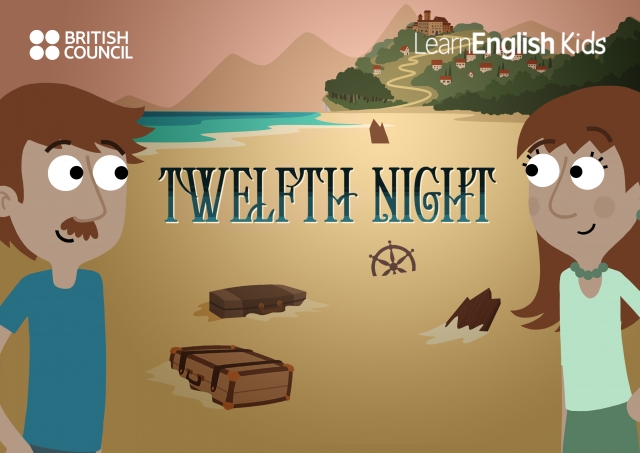 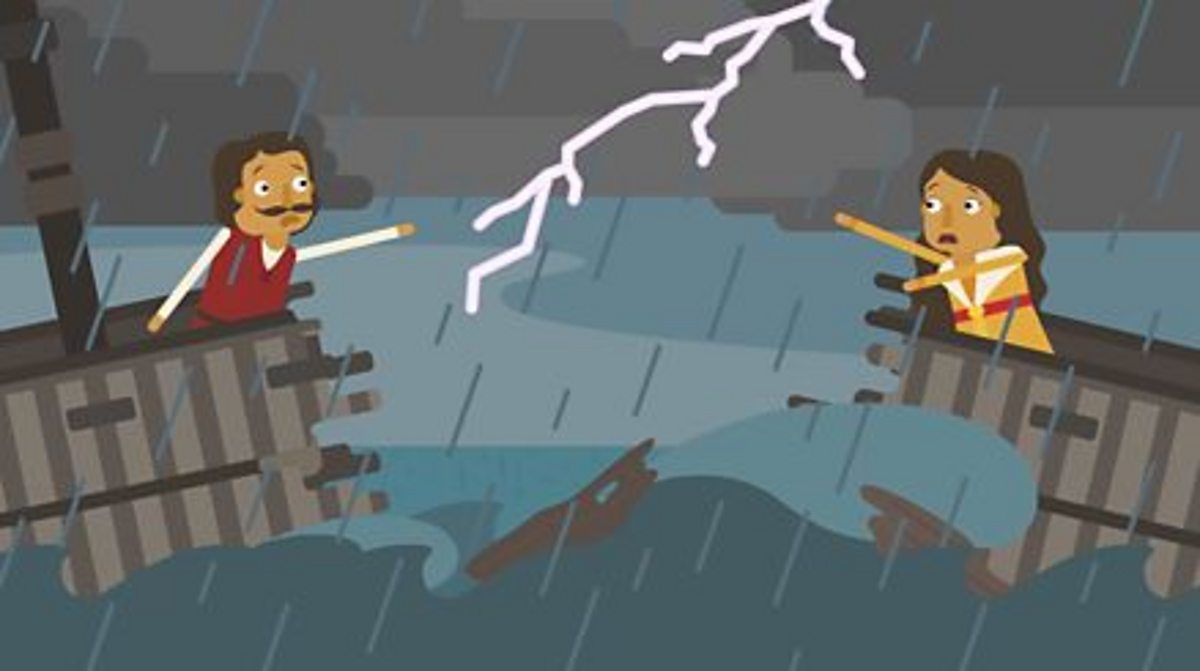 Activity 2a- Our Class Traits Findings:________________________________________________________________________________________________________________________________________________________________________________________________________________________________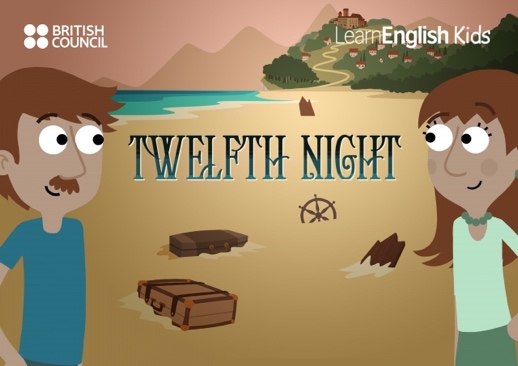 Do you think identical twins would have the same traits? Explain. 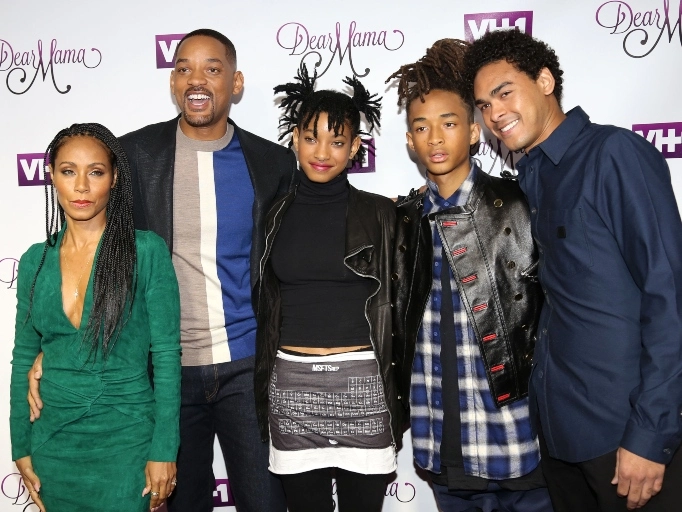 Activity 3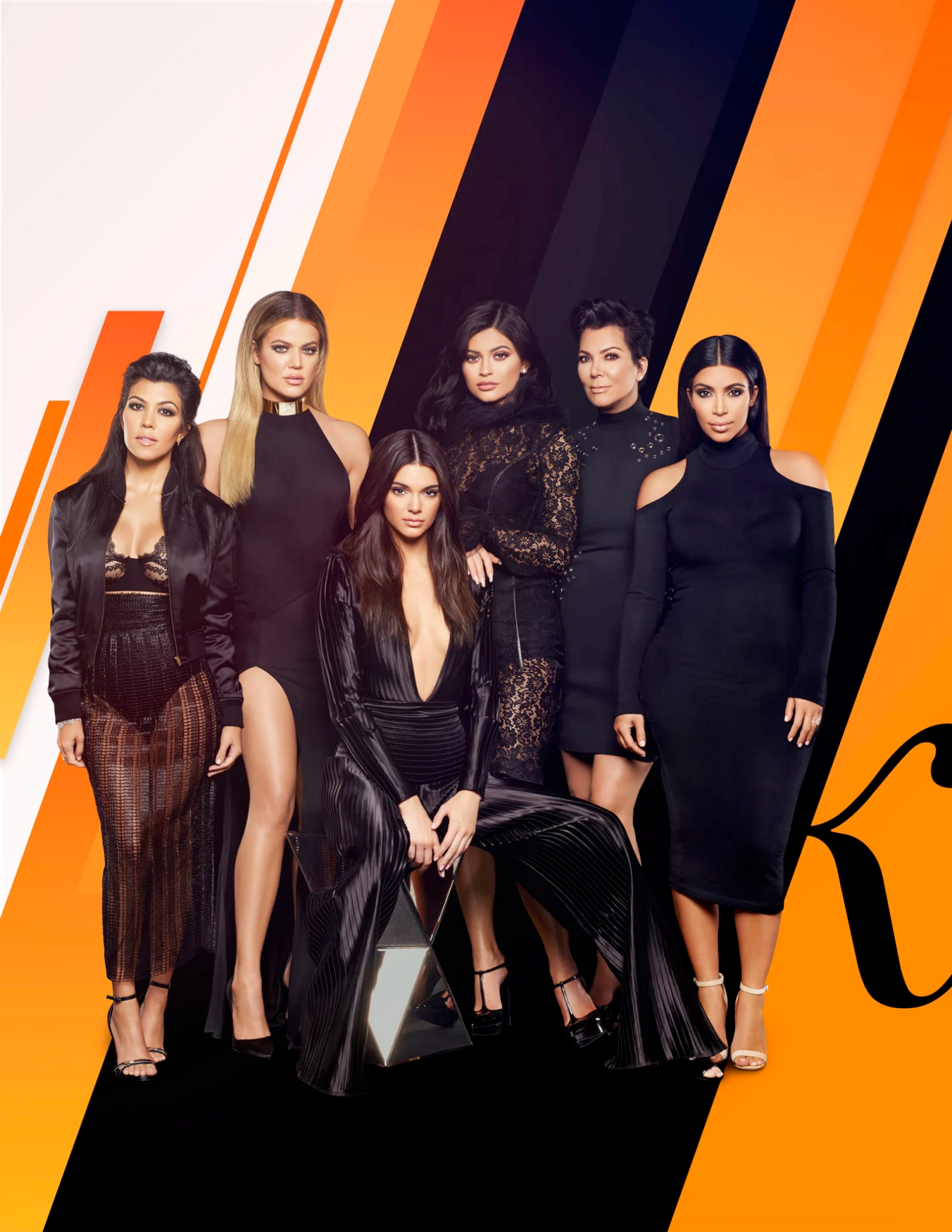 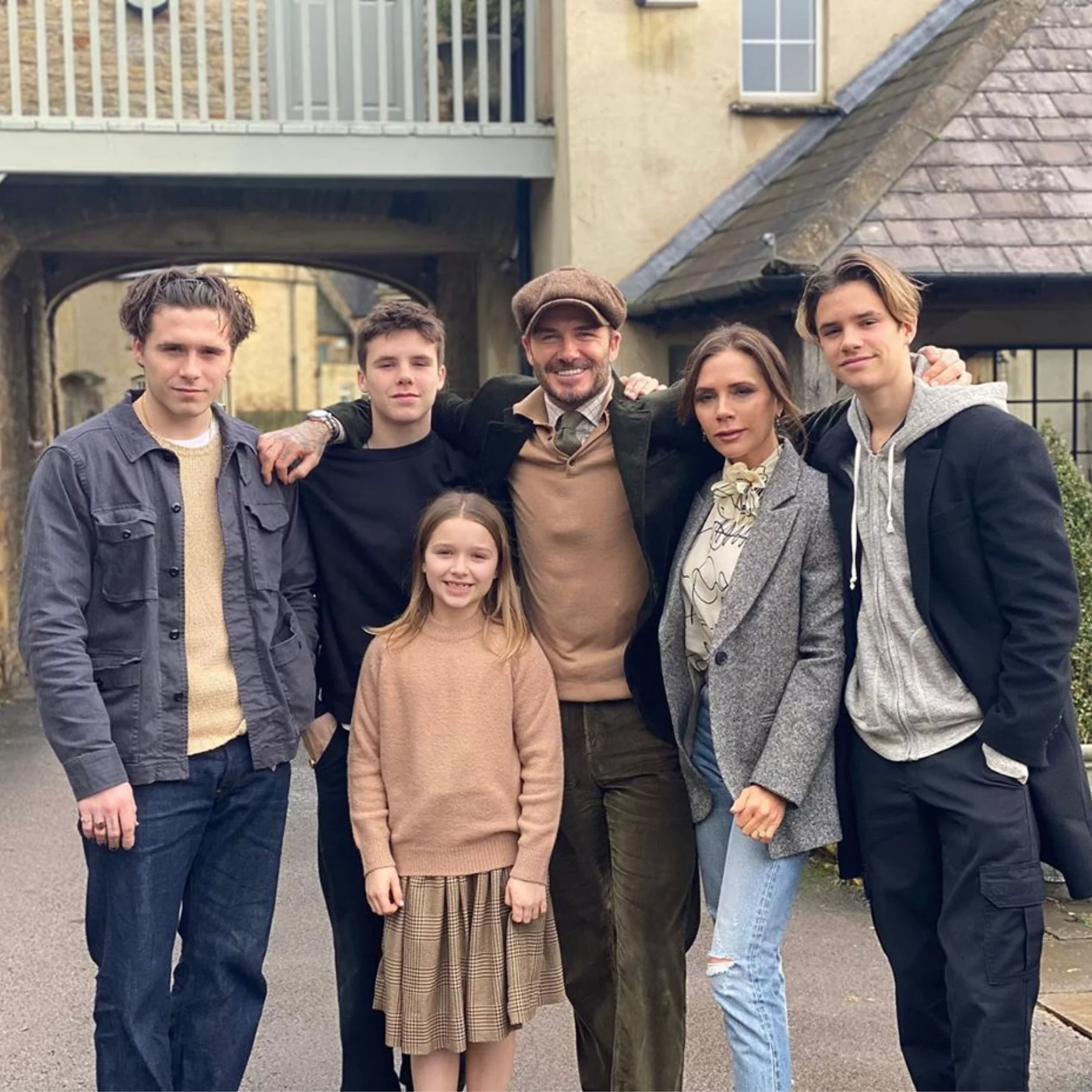 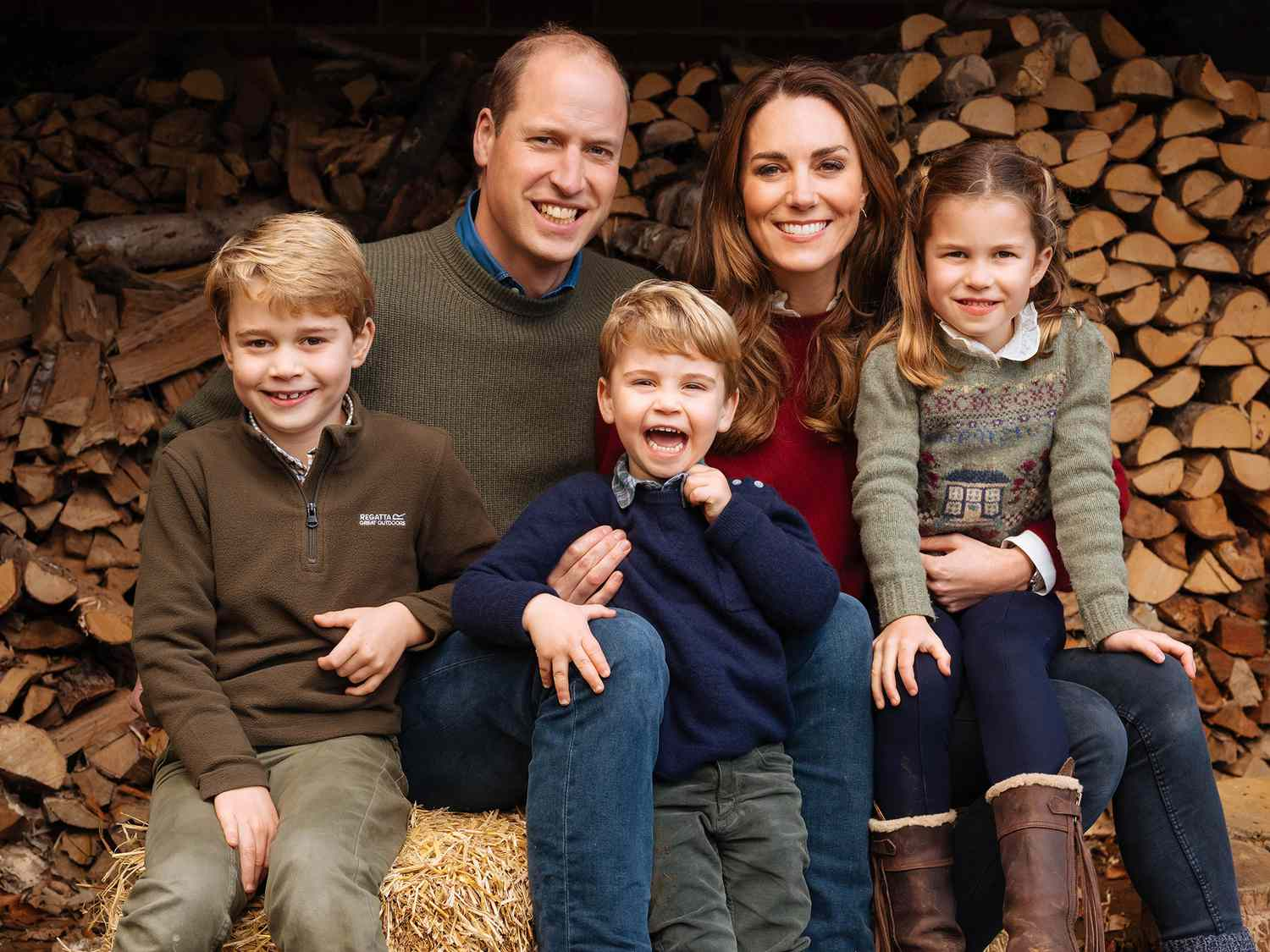 Activity 4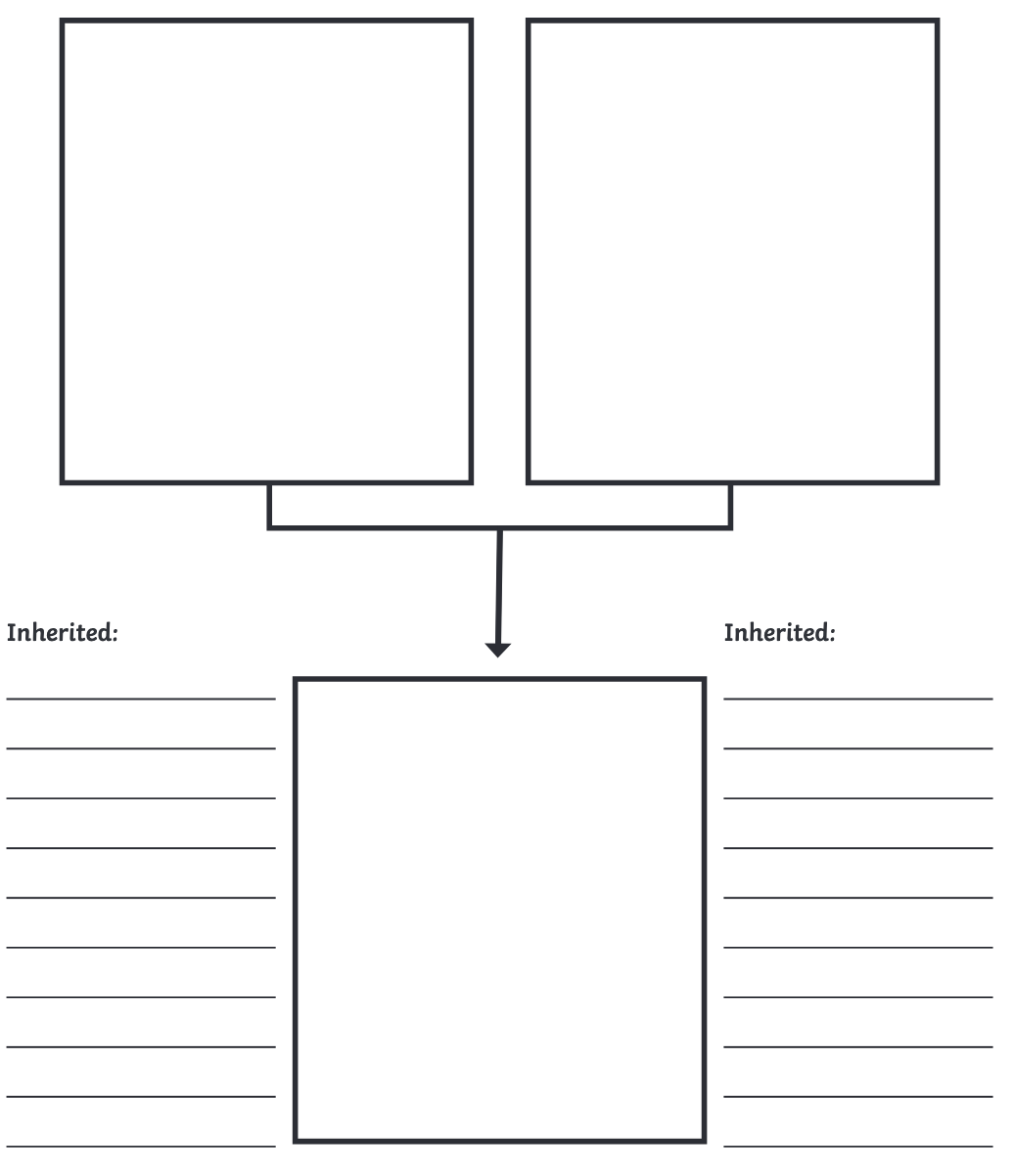 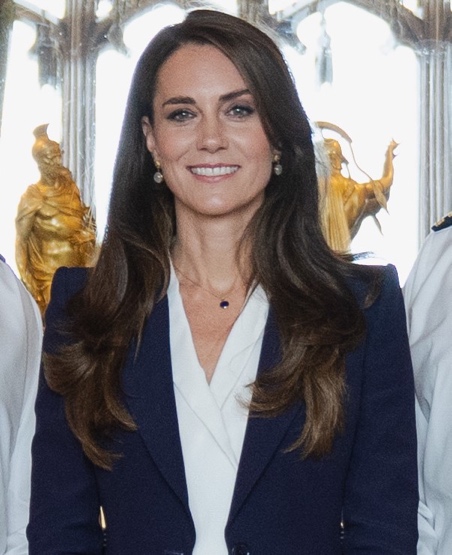 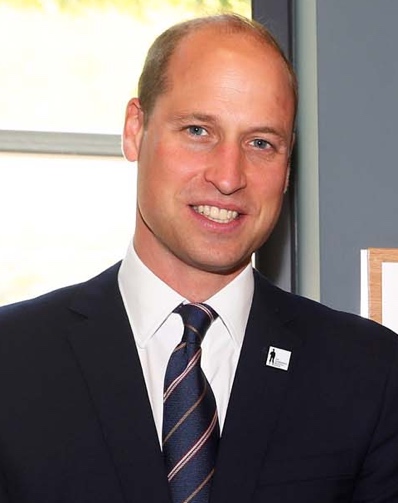 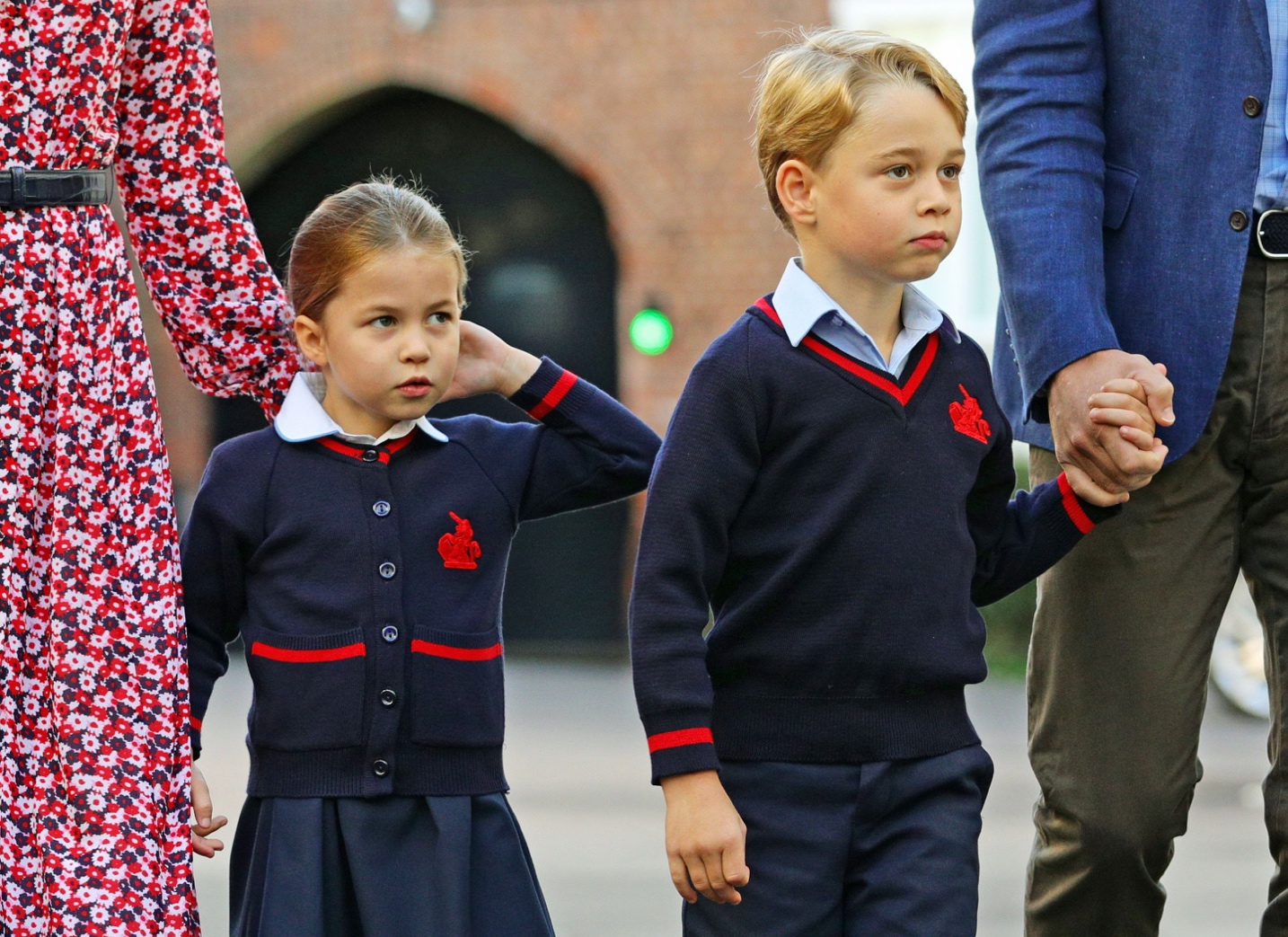 Activity 5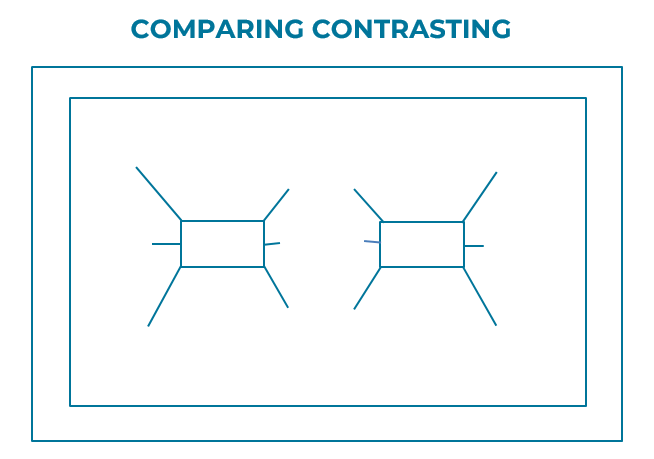 Activity 6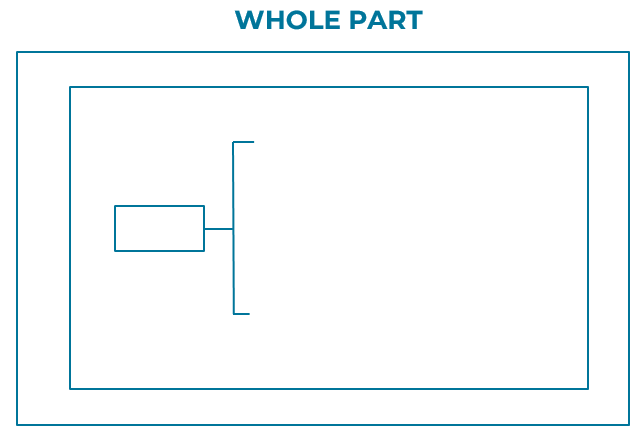 Thinking frames examples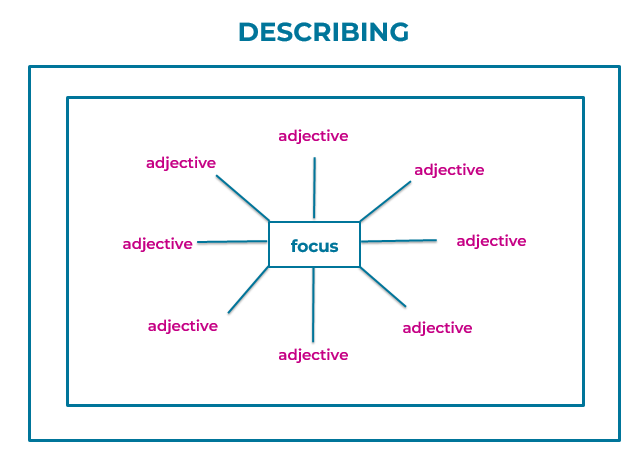 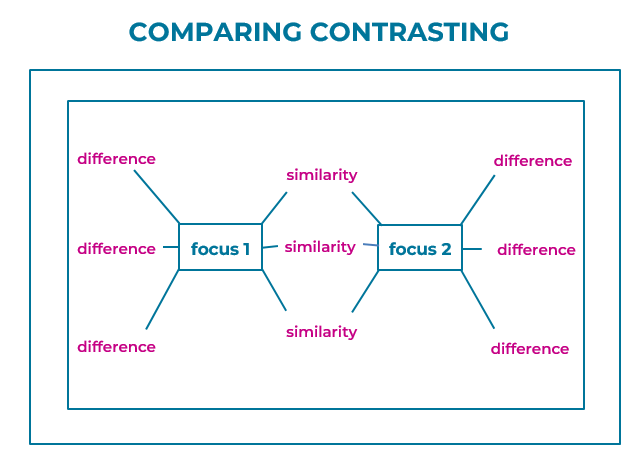 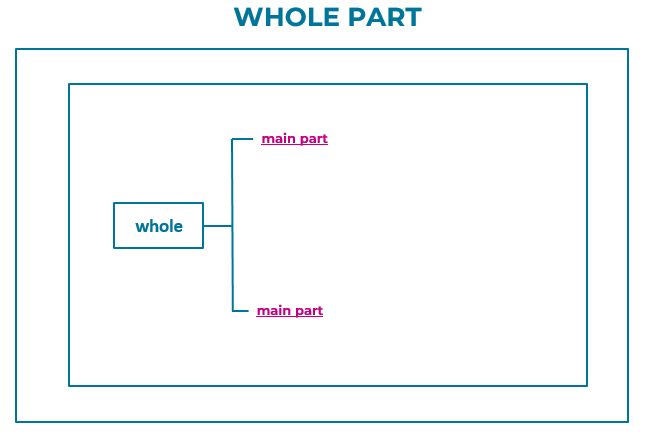 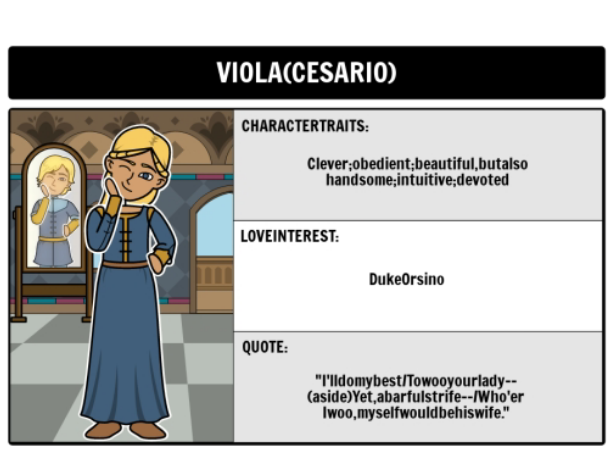 Activity 7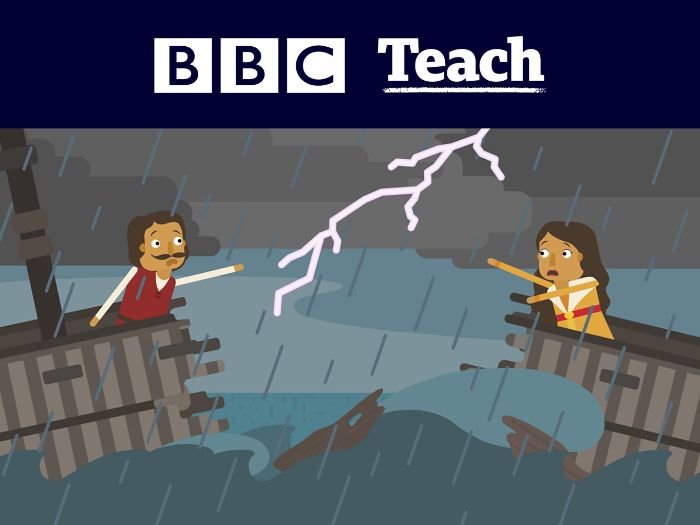 What no inherited traits does Viola demonstrate? What character non inherited character traits did Sebastian demonstrate? _____________________Activity 2b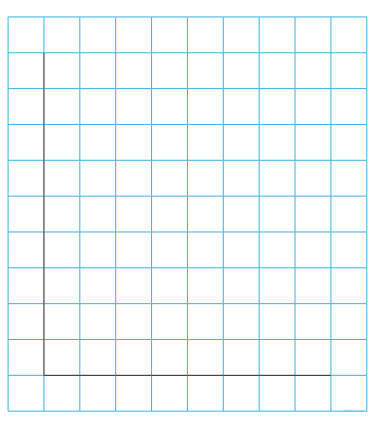 Inherited traits Non-inherited traits Traits- inherited Tally Right handed Left handedCan roll tongueCannot roll tongueBlue eyesBrown eyesAnother colourDimplesNo Dimples Traits Example Clever Obedient Devoted Intuitive 